Lancaster Seventh-Day Adventist ChurchA House of Prayer for All People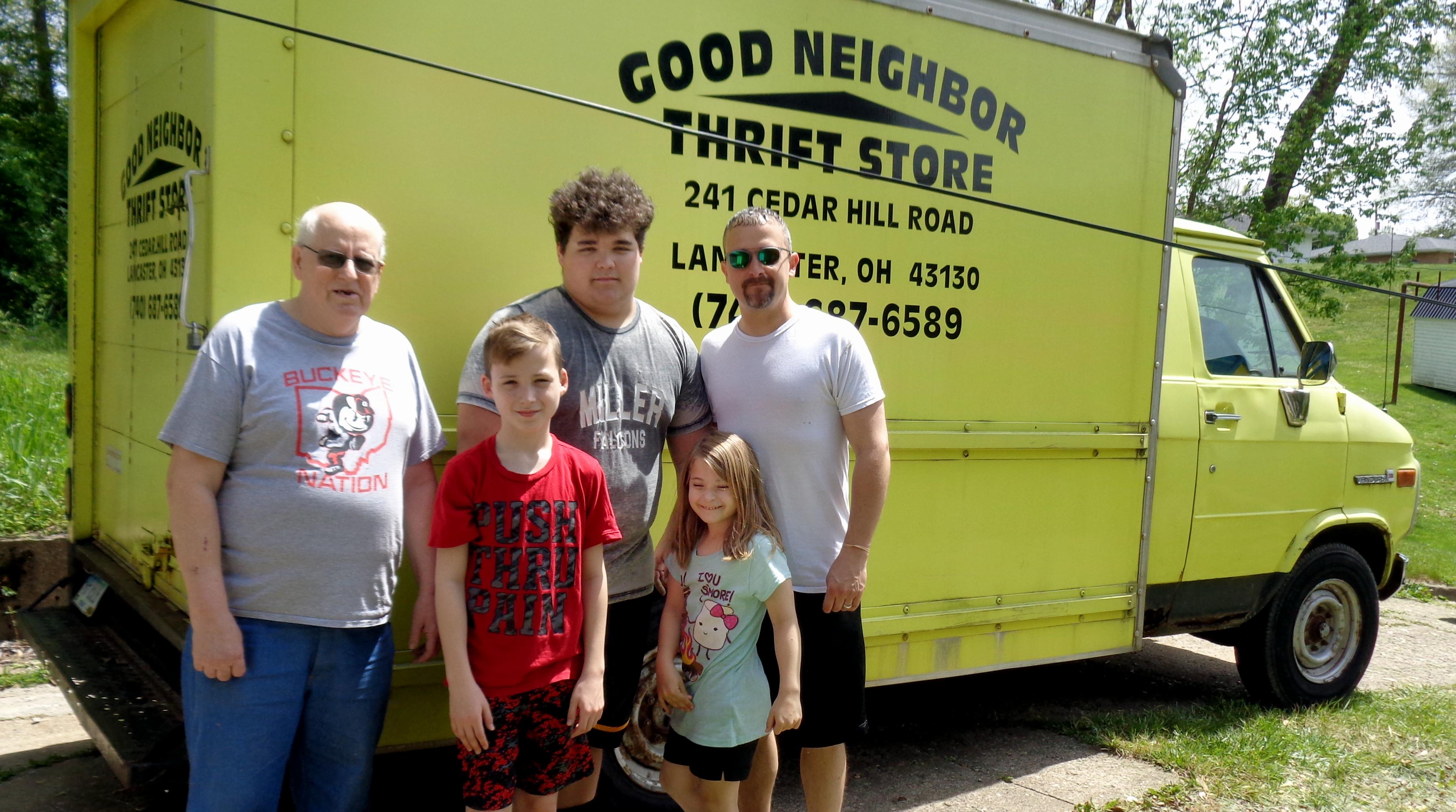       Bill, Levi, Aden, Sarah, Jonathon  Emrick’s Moving Donation Pickup ~ 5-2-21